PETEK, 15.5.2020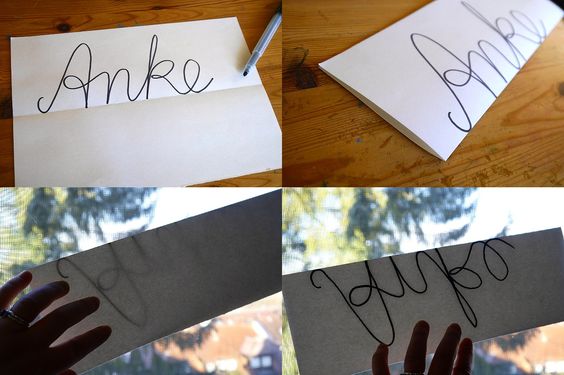 in 2. ura LUM Danes boš pri likovni umetnosti izdelal žuželko iz pisanega imena.Preberi si postopek: 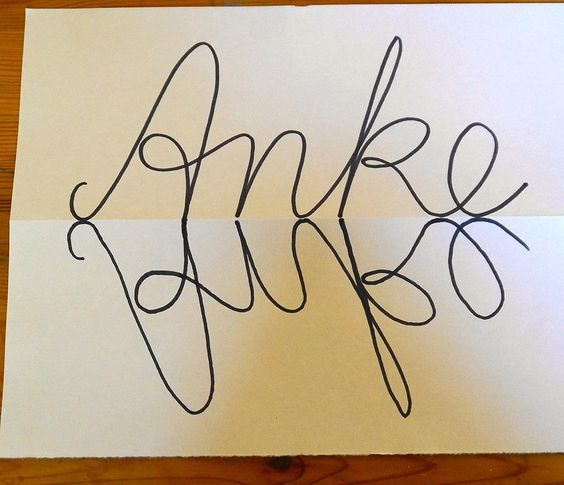 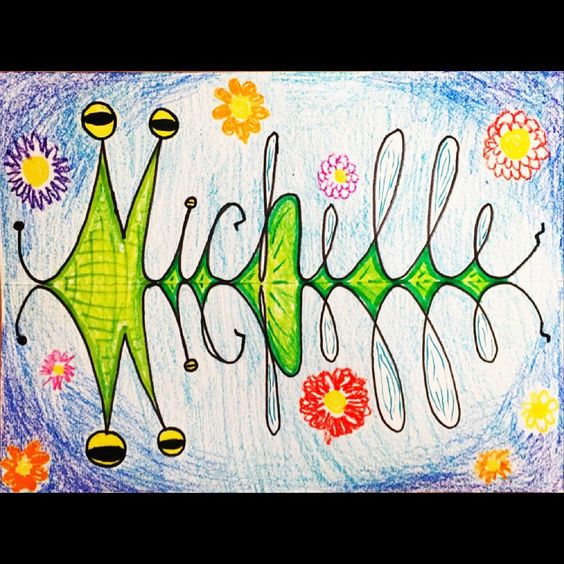       3. ura TJA       4 ura MAT – ČasU, str. 78DZ, str. 68 in 69Za današnjo uro boš potreboval koledar.Vsak koledar predstavlja čas enega leta.Preštej in poimenuj mesece. 1 leto = 12 mesecev
Kateri meseci imajo 30 oziroma 31 dni? Kateri mesec ima najmanj dni? Koliko tednov imajo meseci?1 mesec = 4 tedni 1 teden = 7 dni Na koledarju poišči današnji datum in ga zapiši na dva načina.
Primer: četrtek, 14.5.2020 ali četrtek, 14. maj 2020. 

Na koledarju poišči tudi datume prazničnih dni in rojstne dneve tvojih domačih.Kako preživiš dan?Kaj delaš zjutraj, dopoldan, popoldan in zvečer?
Kaj si delal včeraj, predvčerajšnjim. Kateri dan v tednu je bil takrat? 
Kaj boš delal jutri, pojutrišnjem. Kateri dan v tednu bo jutri?V zvezek si preriši razpredelnico iz učbenika, na strani 78 – 4. naloga in jo izpolni. 
Reši tudi naloge v delovnem zvezku na strani 68 in 69. Pri 3. nalogi boš potreboval koledar.      5. ura ŠPO – Športni izzivi (vaje za ravnotežje in moč)(Bomo malo spremenili ure, ure športa so nam namreč večkrat odpadle.)Glede na slabo vreme v tem tednu sem poiskala vaje, ki jih lahko delaš tudi v hiši. Tudi v hiši se namreč lahko zabavamo in delamo vaje za šport. Učitelj Miha snema zabavne posnetke – izzive, ki jih pošilja svojim učencem. Prilagam ti dva izziva: https://video.arnes.si/portal/asset.zul?id=C1fY7qcaEfWZcR9gXT27DQqJhttps://video.arnes.si/portal/asset.zul?id=n1RIQ92eEahVTRNbpSI5dtdUPri obeh je pomembno ohranjati ravnotežje in imeti moč v nogah.Poskusi opraviti izziv tudi ti. Ko se vidimo na zoomu mi boste poročali, kako vam je šlo oziroma, če vam je uspelo. Če ne gre, ne obupajte takoj, ampak vztrajajte. 